О  проведении Месячника по обеспечению безопасности дорожного движения, направленного на снижение детского дорожно-транспортного травматизма На территории МО «Алданский  район»В соответствии с распоряжением Правительства РС (Я) от 18 августа 2017 года № 1004-р «О проведении Месячника по обеспечению безопасности дорожного движения, направленного на снижение детского дорожно-транспортного травматизма в Республике Саха (Якутия)», в целях предупреждения детского дорожно-транспортного травматизма, постановляю:1. Объявить с 23 августа по 23 сентября 2017 года Месячник по обеспечению безопасности дорожного движения, направленного на снижение детского дорожно-транспортного травматизма на территории МО «Алданский район».2. Образовать рабочую группу по проведению Месячника по обеспечению безопасности дорожного движения, направленного на снижение детского дорожно-транспортного травматизма на территории МО «Алданский район» и утвердить ее состав согласно приложению N 1 к настоящему постановлению.3. Утвердить План мероприятий по проведению Месячника по обеспечению безопасности дорожного движения, направленного на снижение детского дорожно-транспортного травматизма на территории МО «Алданский район», согласно приложению N 2 к настоящему постановлению.4. Рабочей группе:4.1. Организовать проведение Месячника по обеспечению безопасности дорожного движения, направленного на снижение детского дорожно-транспортного травматизма на территориях населенных пунктов.4.2. В срок до 01 октября 2017 года представить информацию о проведенной работе в администрацию МО «Алданский район».5. Настоящее Постановление вступает в силу с момента его подписания.	    6. Настоящее постановление подлежит опубликованию на официальном сайте администрации МО «Алданский район».	    7. Контроль  за  исполнением  настоящего  постановления  оставляю за собой.Глава  района                                                                                                         С.Н. ПоздняковЧистова Елена Владимировна(41145) 35-9-45Приложение N 1К постановлению главы МО «Алданский район»от ____________ 2017 г. N __________Состав
рабочей группы по проведению Месячника по обеспечению безопасности дорожного движения на территории МО «Алданский район»Члены:Приложение N 2К постановлению главы МО «Алданский район»от ____________ 2017 г. N __________ПЛАНмероприятий по проведению Месячника по обеспечению безопасности дорожного движения, направленного на снижение детского дорожно-транспортного травматизма на территории МО «Алданский район»РЕСПУБЛИКА  САХА (ЯКУТИЯ) АДМИНИСТРАЦИЯ МУНИЦИПАЛЬНОГО  ОБРАЗОВАНИЯ«АЛДАНСКИЙ  РАЙОН»ПОСТАНОВЛЕНИЕ№ 902п от 22.08.2017г.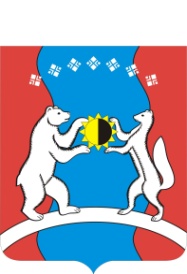 САХА ӨРӨСПУУБУЛУКЭТЭ«АЛДАН  ОРОЙУОНА»МУНИЦИПАЛЬНАЙ  ТЭРИЛЛИИДЬАhАЛТАТАУУРААХПоздняков С.Н. главы МО «Алданский район», руководитель; Халиуллин Р.Г.первый заместитель главы МО «Алданский район»,  заместитель руководителя;Паламутов Ю.А.начальник управления промышленности администрации МО «Алданский район»;Чистова Е.В.главный специалист управления промышленности администрации МО «Алданский район»;Герасимов А.В.председатель административной комиссии администрации МО «Алданский район»;Парфенов М.Ю.начальник ОГИБДД отдела МВД России по АР РС (Я);Малофий С.Г. государственный  инспектор ДИ и ОД ОГИБДД;Бугай А.Л.глава МО «Город Алдан»;Гордиенко С.И.глава МО «Поселок Ленинский»;Потапов Е.Е.глава МО «Поселок Нижний Куранах»;Заверюха А.В.глава МО «Город Томмот»;Лазарева О.Ш.Глава МО «Чагдинский наслег»;Прокопьев Н.Д.глава МО «Беллетский наслег»;Миронов Г.С.глава МО «Наслег Анамы»;Хрущ Е.И.начальник МКУ «Департамент образования МО «Алданский район»;Слепухин В.С.заместитель генерального директора МУП АР «АПП»;Помалейко А. Л.начальник МКУ «Управление культуры Алданского района»;№ п/пНаименование мероприятия Срок исполнения1.Районное профилактическое мероприятие «Внимание, Дети!»август-сентябрь 2017 года2.Рассмотрение вопроса о состоянии детского дорожно-транспортного травматизма  и мерах по его предупреждению на районной комиссии  по обеспечению БДД, на которых необходимо инициировать решение вопросов об учебно-методическом обеспечении общеобразовательных организаций для обучения детей безопасному поведению на дорогах, о строительстве автоплощадок, автогородков. Обследование прилегающих территорий дошкольных образовательных организаций, в том числе на наличие пешеходных переходов, дорожных знаков и т.д.август-сентябрь 2017 года3.Внедрение паспортов дорожной безопасности, схем безопасных маршрутов движения детей по направлению «дом-школа-дом», уголков дорожной безопасности организаций, осуществляющих образовательную деятельность.август-сентябрь 2017 года4.Освещение в средствах массовой информации основных аспектов предупреждения детского травматизма. Уделение особого внимания вопросам пропаганды применения  ремней безопасности, детских удерживающих устройств и светоотражающих элементов на одежде, обеспечивающих безопасность детей на дорогах.август-сентябрь 2017 года5.Участие должностных лиц отделения ГИБДД в совещаниях с руководством и коллективами общеобразовательных организаций, на родительских собраниях по вопросам организации работы по профилактике детского дорожно-транспортного травматизма.август-сентябрь 2017 года6.Проведение с детьми в общеобразовательных организациях профилактических и разъяснительных бесед и занятий, проведение с несовершеннолетними конкурсов, викторин и соревнований, направленных на пропаганду соблюдения правил дорожного движения, формирование навыков безопасного поведения на дороге. август-сентябрь 2017 года7.Профилактические операции «Контроль трезвости», «Контроль скорости», «Такси», в том числе по проверке транспортных средств, осуществляющих перевозку людей, наличия детских удерживающих устройств в соответствии с требованиями Правил дорожного движения август-сентябрь 2017 года8.Организация работы по обеспечению оснащения автобусов, осуществляющих городские перевозки, системой информационного оповещения пассажиров по маршруту следования и пропаганде безопасности дорожного движения.9.Проверка  технического состояния автотраспортных средств, осуществляющих перевозки  детей, на соответствие их ГОСТ Р51160-98 «Автобусы для перевозки детей. Технические требования». август-сентябрь 2017 года10.Приведение в соответствие с установленными нормами дорожной разметки и технических средств регулирования движения на дорогах вблизи образовательных организаций.август-сентябрь 2017 года11.Ужесточение контроля нарядами ДПС за соблюдением водителями режимов движения вблизи общеобразовательных организаций, мест массового притяжения детей.август-сентябрь 2017 года12.Предоставление отчета о проделанной работе в администрацию МО «Алданский район».До 01 октября 2017 года13.Организация в школах и через СМИ лекций и обучающих статей по навыкам оказания первой медицинской помощи гражданам, пострадавшим в ДТП.